		                                           Межпарламентская Ассамблея государств -  участников СНГ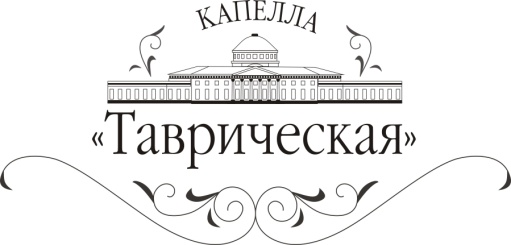                                                                          Капелла «Таврическая» и «Арт-Ассамблеи»                                                                              представляют:11 февраля  2016 года19:00Органный залТАВРИЧЕСКОГО ДВОРЦАВокально-органный вечерМУЗЫКАЛЬНОЕ ПРИНОШЕНИЕ В.А. МОЦАРТУ
 11 февраля в Купольном зале Таврического дворца состоится концерт с участием солистов Дарьи Меерковой (орган), Марии Литке (сопрано) и Вячеслава Лебедева (валторна).В программе концерта: В.А.Моцарт, И.С.Бах, Г.Ф.Гендель.Продолжительность концерта: 1 час 50 минут, с антрактомДарья Мееркова – лауреат Второго Всероссийского конкурса органистов и обладатель специального Гран-При за исполнение органных произведений Вольфганга Амадея Моцарта (Казань, 1991). Дипломант Международного конкурса органистов (Италия, 1990).В сезоне 2005–2006 гг. Дарья Мееркова организовала фестиваль органной и камерной музыки, посвященный 320-летию со дня рождения И. С. Баха («Александровский костёл», Киров). Всего состоялось 25 концертов, из которых в 19-ти она приняла непосредственное участие.В последние годы успешно выступает в Москве и Петербурге как с сольными программами, так и в ансамбле с кировскими и московскими и музыкантами (среди них лауреат международного конкурса Елена Иванова (флейта), лауреат международного конкурса Евгений Журавкин (контратенор), лауреат международных конкурсов Денис Освер (гобой) и др.).В настоящее время является органистом  Евангелическо-лютеранской церкви «Преображения Господня» в г. Терийоки (г. Зеленогорск). Выступает с сольными программами и в ансамбле с солистами Петербурга и Москвы в Мальтийской капелле, Смольном соборе и в других концертных залах Санкт-Петербурга, Москвы, Выборга, Казани.Мария Литке с 2006 года является солисткой, ведущим мастером сцены Михайловского театра. Награждена грамотой правительства Санкт-Петербурга за заслуги в области культуры и искусства, дважды номинирована на высшую театральную премию «Золотой софит», является обладателем премий «Надежда России» и «Молодежной премии Санкт-Петербурга». Принимала участие в гастролях театра в Японии (с 2007 года), среди наград во Всероссийских и Международных конкурсах - Первая премия и специальный приз самой молодой участнице в 13ом Международном конкурсе Ирис Адами Коррадетти (Италия) и Первая премия во Всероссийском конкурсе «Санкт-Петербург». Работала с дирижерами: В. Синайским, Джулиано Карела, Даниэле Рустиони, Петером Феранцем и певцами В. Черновым, Е. Образцовой, Хосе Кура, Нилом Шиковым, Б. Майсурадзе, Джузеппе Варано и другими.Активно концертирует, представляет разнообразные камерные программы, сотрудничает с  органистами Санкт – Петербурга: Ниной Оксентян, Дарьей Меерковой, Даниилом Дворцовым и Анной Калинкиной.Вячеслав Лебедев в 1996 году окончил Санкт-Петербургскую государственную консерваторию (класс профессора В. Буяновского и профессора А. Глухова). На данный момент является ведущим концертмейстером-солистом группы валторн в Михайловском театре оперы и балета. С 2013 года является приглашенным концертмейстером-солистом в оркестре Мариинского театра.Как приглашенный концертмейстер-солист сотрудничает со многими симфоническими и концертными коллективами, среди которых Оркестр «Санкт-Петербург Камерата», Симфонический оркестр «IP-Orchestra» под управлением Игоря Пономаренко и другими. В составе этих коллективов гастролировал в Японии, Германии, Голландии, Англии, Турции, Бахрейне, Китае, Тайване, Украине. Во время работы сотрудничал  с такими дирижерами и солистами, как Ю.Темирканов, М.Янсонс, А.Дмитриев, М.Шостакович, В.Ашкенази, Г.Соколов, В.Третьяков, Г.Кремер, Н.Бутман ,Д.Хворостовский, Д.Мацуев и другими.Владеет обширным концертным, симфоническим, оперным и балетным репертуаром от барочной классики до современной эстрады. 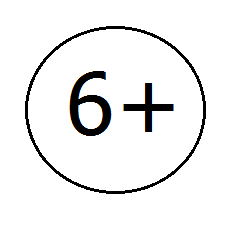 Авторы идеи и организаторы проекта установки органа —меценаты А. Петрова и А. ДемидоваРуководитель постройки органа — Герхард ГренцингИнженер-конструктор — Жорди АндухарИнтонировщик — Даниэль Гренцинг
Диспозиция и проспект органа — Анатолий Погодин

Цена: 400-800 рублей.
Каждому, независимо от возраста, надо приобретать билет.Вход во дворец только при наличии БИЛЕТА и ПАСПОРТА!Экскурсия не предусмотрена!Справки по телефону: 929 22 48Адрес: Таврический дворец, ул. Шпалерная, д. 47Транспорт: ст. м. «Чернышевская», маршрутное такси № 46, 76, автобус № 46